Stylized ObjectVisual CommunicationsName: _______________________________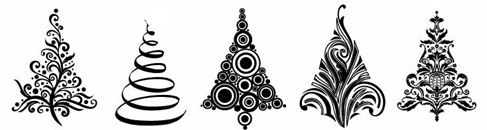 In this project, you will be choosing an object silhouette and using it as a guide to come up with 12 different styles.  Choose an object with a very recognizable silhouette such as: scissors, hanger, key, snail, teapot, bicycle, footprint, feather, etc.  The following is a list of styles you need to work with to come up with a total of 12 designs.GeometricOrganicLinearTexturedEconomy (minimal)Playful/ ChildlikeFeminineMasculineYour ChoiceYour ChoiceYour ChoiceYour ChoiceABCD-FOVERALL EFFECT/ DESIGNEach design is carefully balanced to be a stand alone design as well and are in accordance to the elements and principles.  The overall collection is cohesive.Each design is balanced to be a stand alone design as well and are in accordance to the elements and principles.  The overall collection is mostly cohesive.Designs are mostly balanced to be a stand alone designs as well  and are mostly in accordance to the elements and principles.  The overall collection is somewhat  cohesive.Each design is not carefully balanced to be a stand alone design as well and most designs are not in accordance to the elements and principles.  The overall collection is not cohesive.ILLUSTRATOR TECHNIQUEThe pen tool was used properly to create detailed shapes.  The pen tool was mostly used properly to create detailed shapes.  The pen tool was used somewhat properly to create detailed shapes.  The pen tool was not used properly to create detailed shapes.  ATTENTION TO STYLESIndividual styles show specific details and attention to the list provided.Individual styles mostly show  specific details and attention to the list provided.Individual styles show some specific details and attention to the list provided.Individual styles show little to no specific details and attention to the list provided.